Australian Capital TerritoryPlanning and Development (Technical Amendment—Watson) Plan Variation 2017 (No 1)Notifiable Instrument NI2017—167Technical Amendment No 2017-07made under thePlanning and Development Act 2007, section 89 (Making technical amendments) and section 96 (Effect of approval of estate development plan)Name of instrumentThis instrument is the Planning and Development (Technical Amendment—Watson) Plan Variation 2017 (No 1).2	Technical amendmentI am satisfied under section 89 (1) (a) of the Planning and Development Act 2007 (the Act) that the Watson plan variation is a technical amendment to the Territory Plan.3	CommencementThis instrument commences on the day after its notification day.4	Meaning of Watson plan variationFor this instrument:Watson plan variation means the technical amendment to the Territory Plan, variation 2017-07, in the schedule.Note:	No consultation was required in relation to the Watson plan variation under section 87 of the Act.Brett PhillipsDelegate of the planning and land authority31 March 2017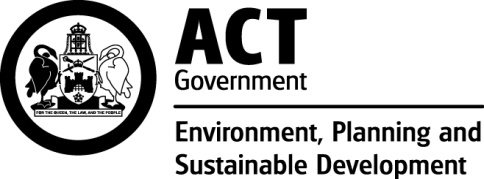 Planning & Development Act 2007Technical Amendmentto the Territory PlanVariation 2017-07Future urban area variation and amendments to the Watson Precinct Map and CodeMarch 2017				This page is left intentionally blank Table of Contents1.	INTRODUCTION	31.1	Purpose	31.2	Public consultation	31.3	National Capital Authority	31.4	Process	31.5	Types of technical amendments under the Act	42.	EXPLANATION	52.1	Territory Plan Map	52.2	Watson Precinct Map and Code	73.	TECHNICAL AMENDMENT	123.1	Territory Plan Map	123.2	Watson Precinct Map and Code	13This page is left intentionally blankINTRODUCTIONPurposeThis technical amendment makes the following changes to the Territory Plan:Territory Plan MapThe Territory Plan map is varied to remove the Future Urban Overlay from Negus Crescent and blocks 12 to 35 section 64 in the Division of WatsonWatson Precinct Map and CodeThe Watson Precinct Map is varied to include blocks 12 to 35 in section 64.Include new rules, criteria, ongoing provisions and figures relating to blocks 12 to 35 in section 64.Public consultationUnder section 87 of the Planning and Development Act 2007 (the Act) this type of technical amendment is not subject to public consultation.  National Capital AuthorityThe National Capital Authority does not need to be advised of this technical amendment as per 1.2.ProcessThis technical amendment has been prepared in accordance with section 87 and made in accordance with section 89 of the Planning and Development Act 2007 (the Act). Types of technical amendments under the ActThe following categories of technical amendments are provided under section 87 of the Act:Each of the following territory plan variations is a technical amendment for which no consultation is needed before it is made under section 89: (a)	a variation (an error variation) that – would not adversely affect anyone’s rights if approved; andhas as its only object the correction of a formal error in the plan;(b)	a variation to change the boundary of a zone or overlay under section 90A (Rezoning – boundary changes);(c)	a variation, other than one to which subsection (2) (d) applies, in relation to an estate development plan under section 96 (Effect of approval of estate development plan);(d)	a variation required to bring the territory plan into line with the national capital plan;(e)	a variation to omit something that is obsolete or redundant in the territory plan.Each of the following territory plan variations is a technical amendment for which only limited public consultation is needed under section 90:a variation (a code variation) that – would only change a code; andis consistent with the policy purpose and policy framework of the code; andis not an error variation;a variation to change the boundary of a zone under section 90B (Rezoning – development encroaching on adjoining territory land);a variation in relation to a future urban area under section 90C (Technical amendments – future urban areas);a variation in relation to an estate development plan under section 96 (Effect of  approval of estate development plan) if it incorporates an ongoing provision that was not included in the plan under section 94 (3) (g);a variation to clarify the language in the territory plan if it does not change the substance of the plan;a variation to relocate a provision within the territory plan if the substance of the provision is not changed. TA2017-07 has been prepared in accordance with section 87 (1) (c).EXPLANATIONThis part of the technical amendment document explains the changes to be made to the Territory Plan.Territory Plan MapVariation to the Territory PlanThe Territory Plan map is varied to identify the zones that apply to land ceasing to be in a future urban area.Existing Territory Plan Map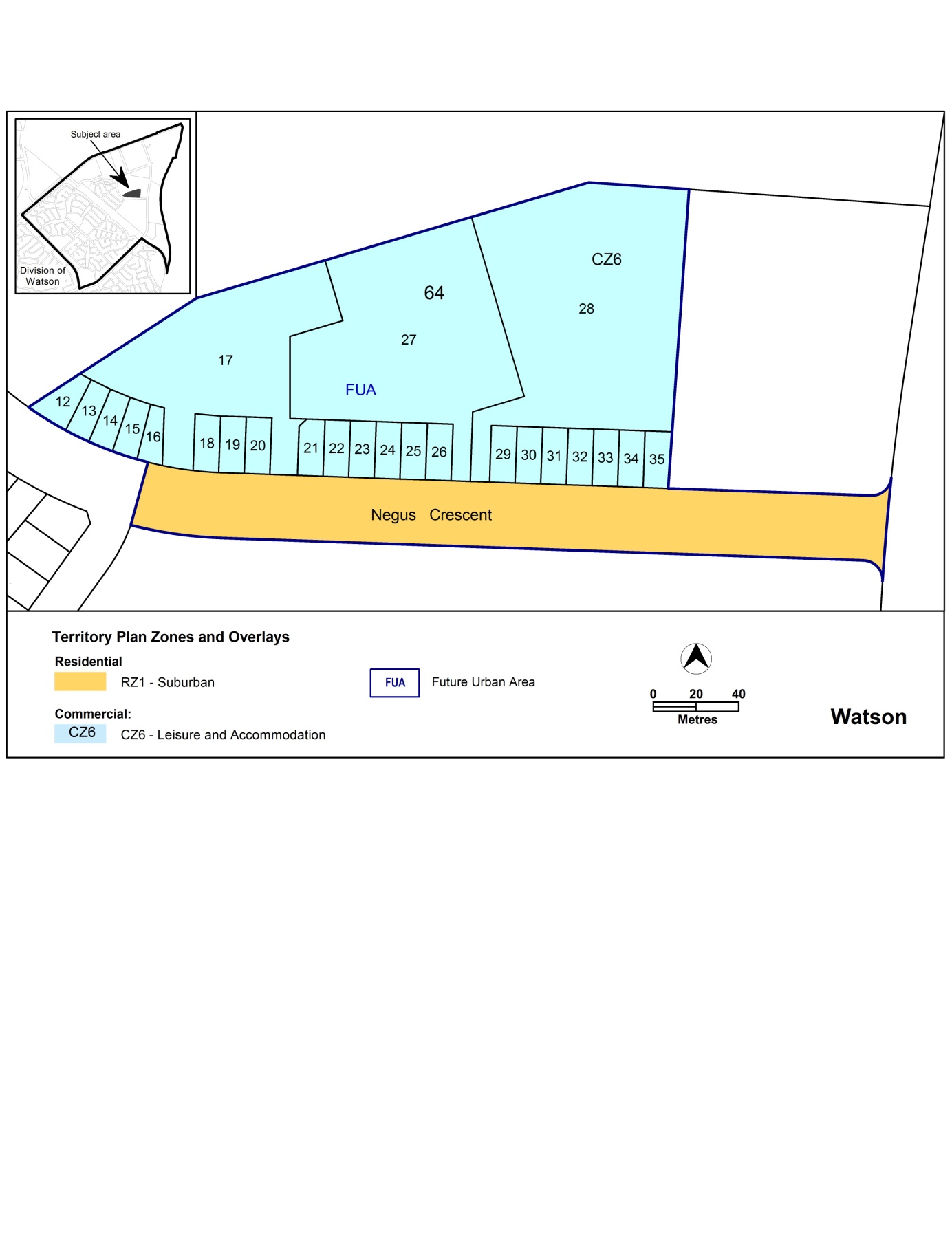 Proposed Territory Plan Map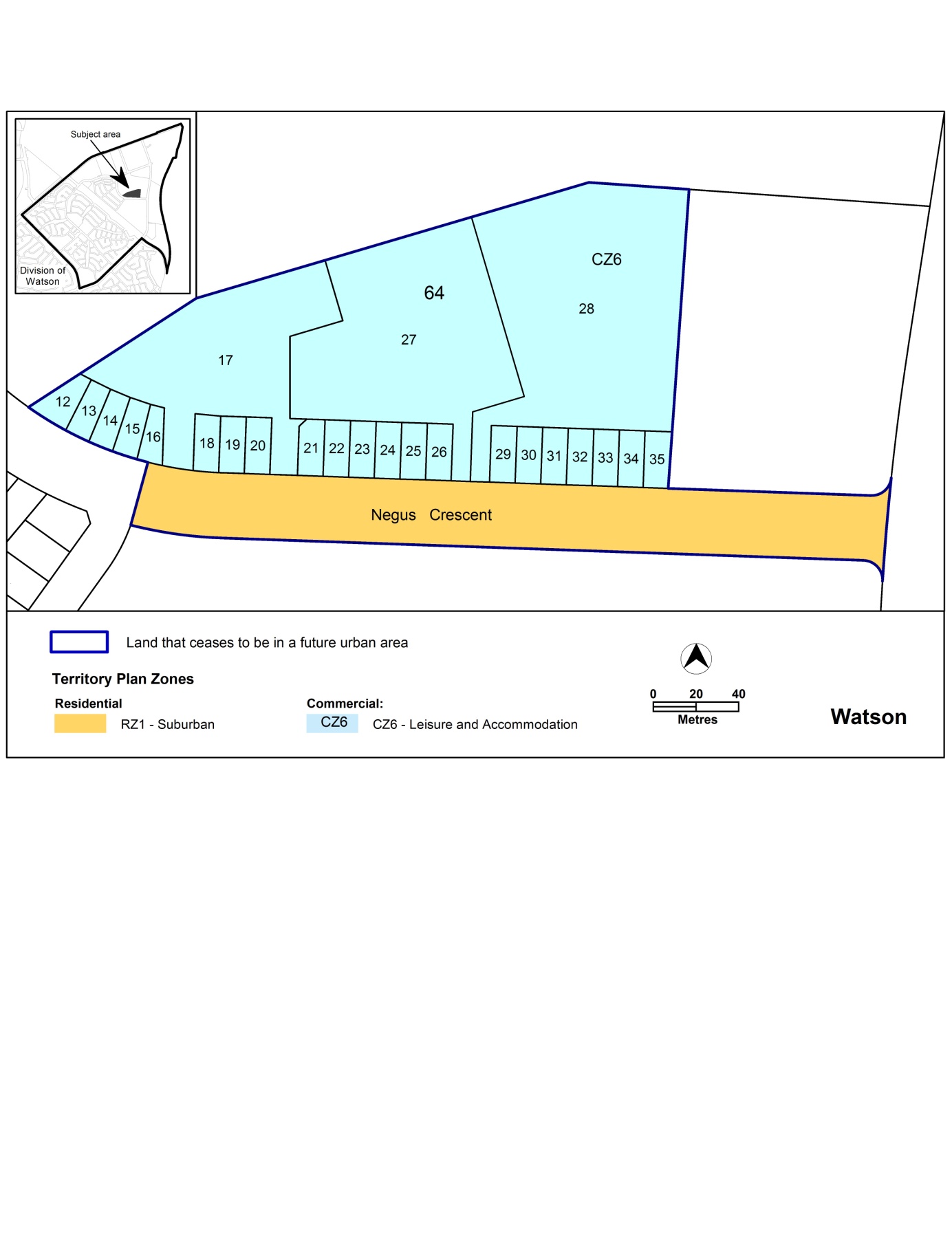 Note: The proposed zones are the same as the existing zones.Watson Precinct Map and CodeVariation to the Watson Precinct Map and CodeThe Watson precinct map and code is varied to incorporate rules and criteria, and ongoing block specific provisions. 2.2.1 Watson Precinct MapExisting Watson precinct map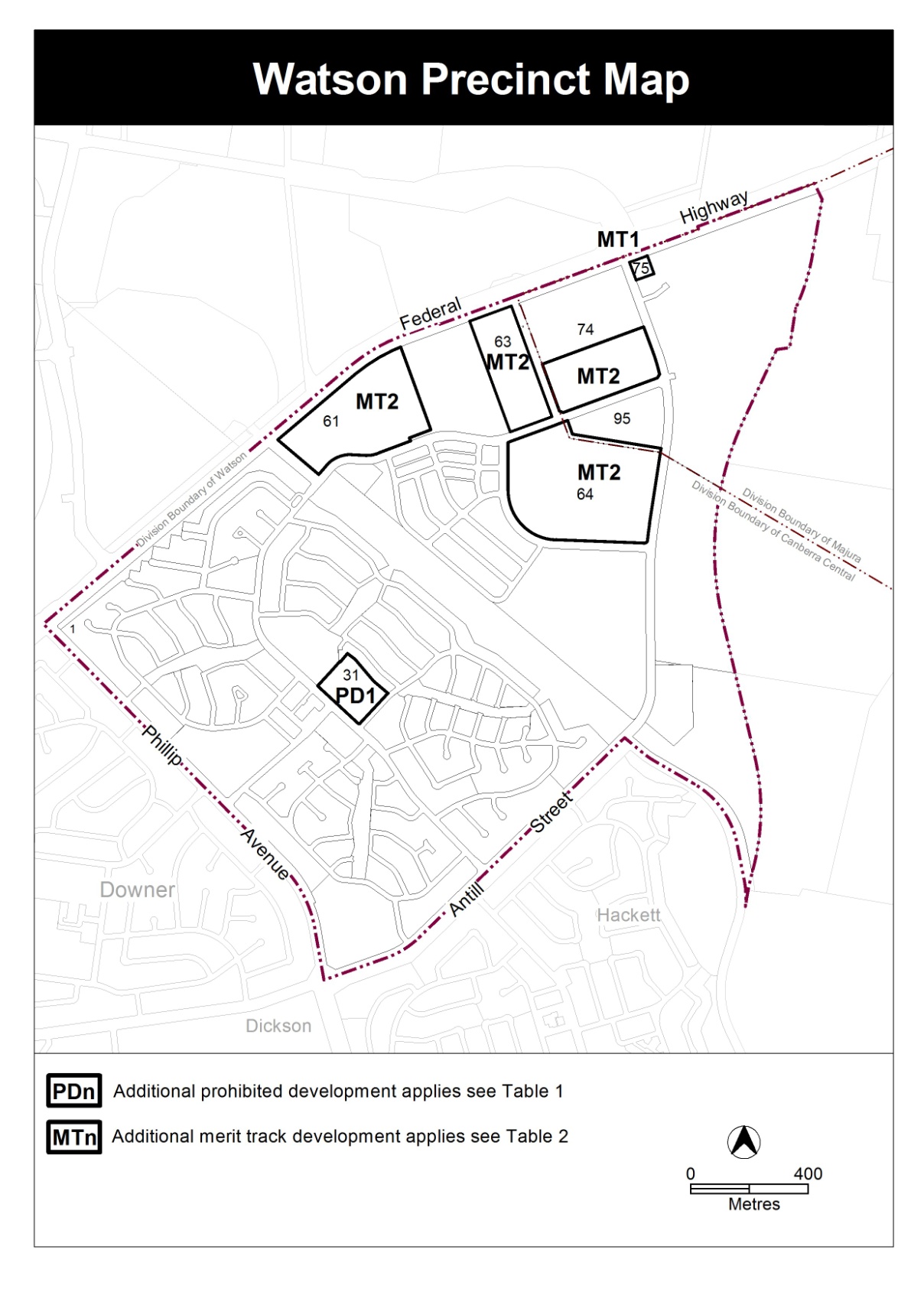 Proposed Watson precinct map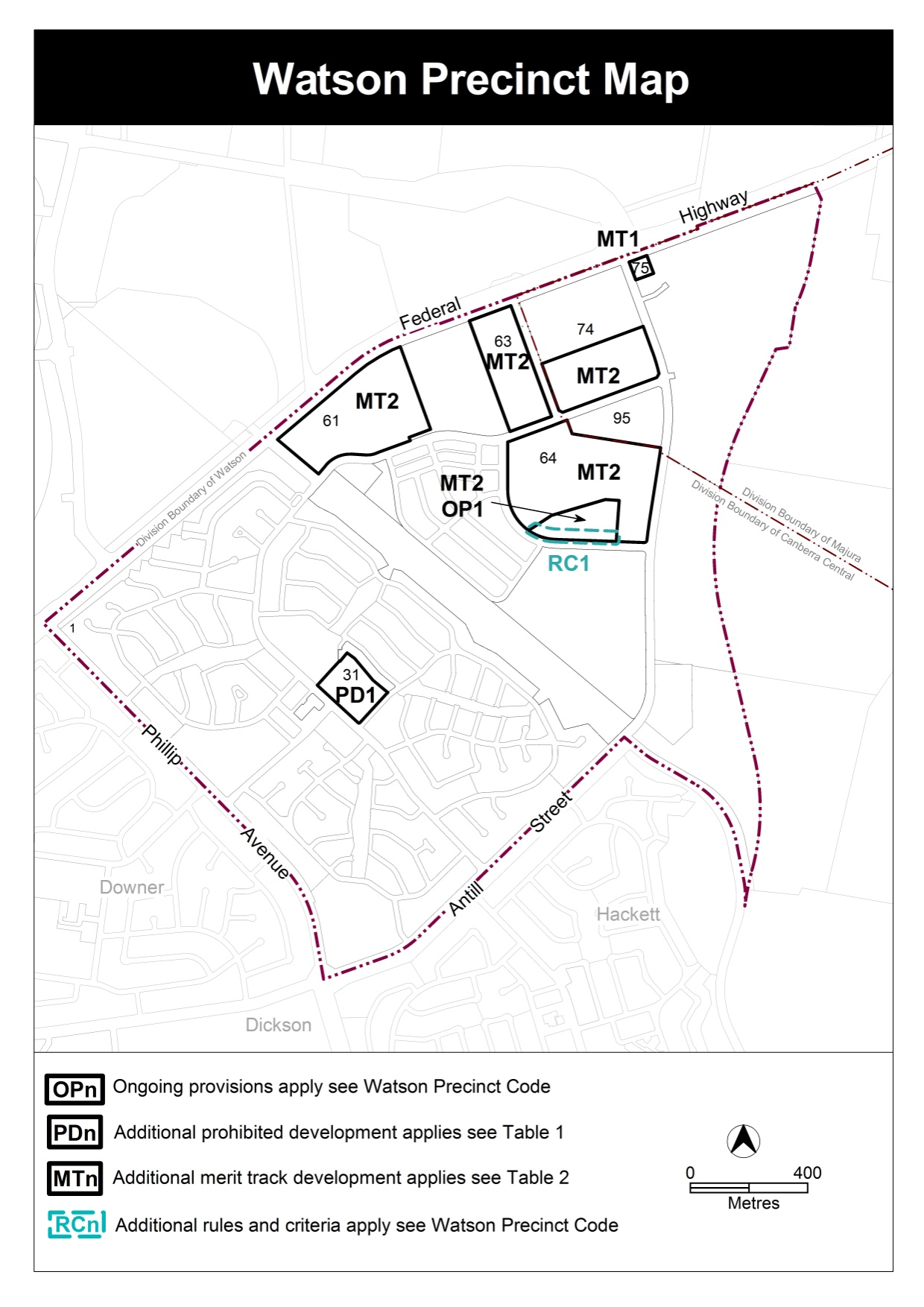 2.2.2 Watson Precinct Code – rules and criteriaInsert Rules and Criteria RC1. RC1 – ResidentialThis part applies to blocks and parcels identified in area RC1 shown on the Watson Precinct Map. Element 1:	Element 1:	Building and site controls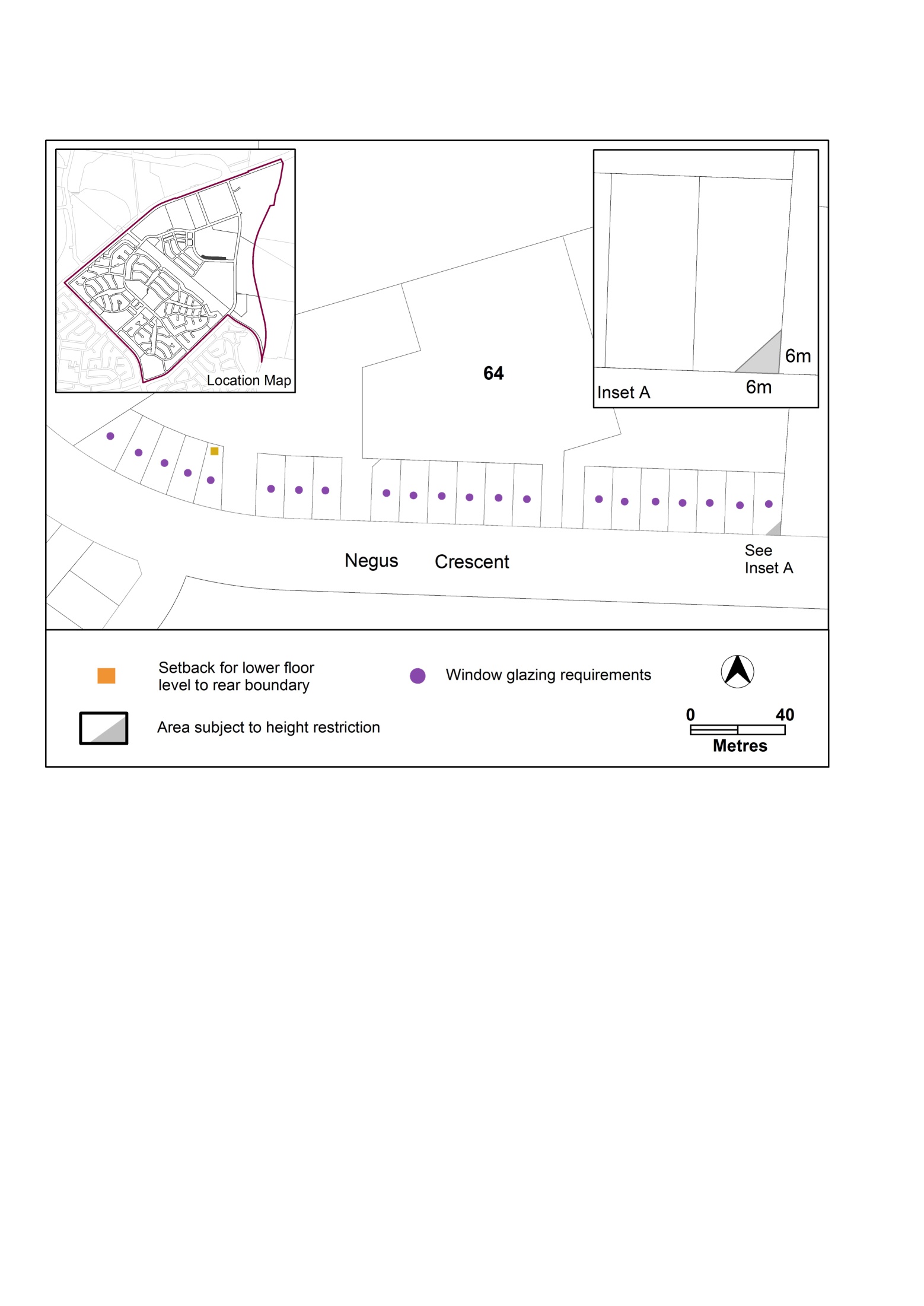      Figure 1 Watson residential area 1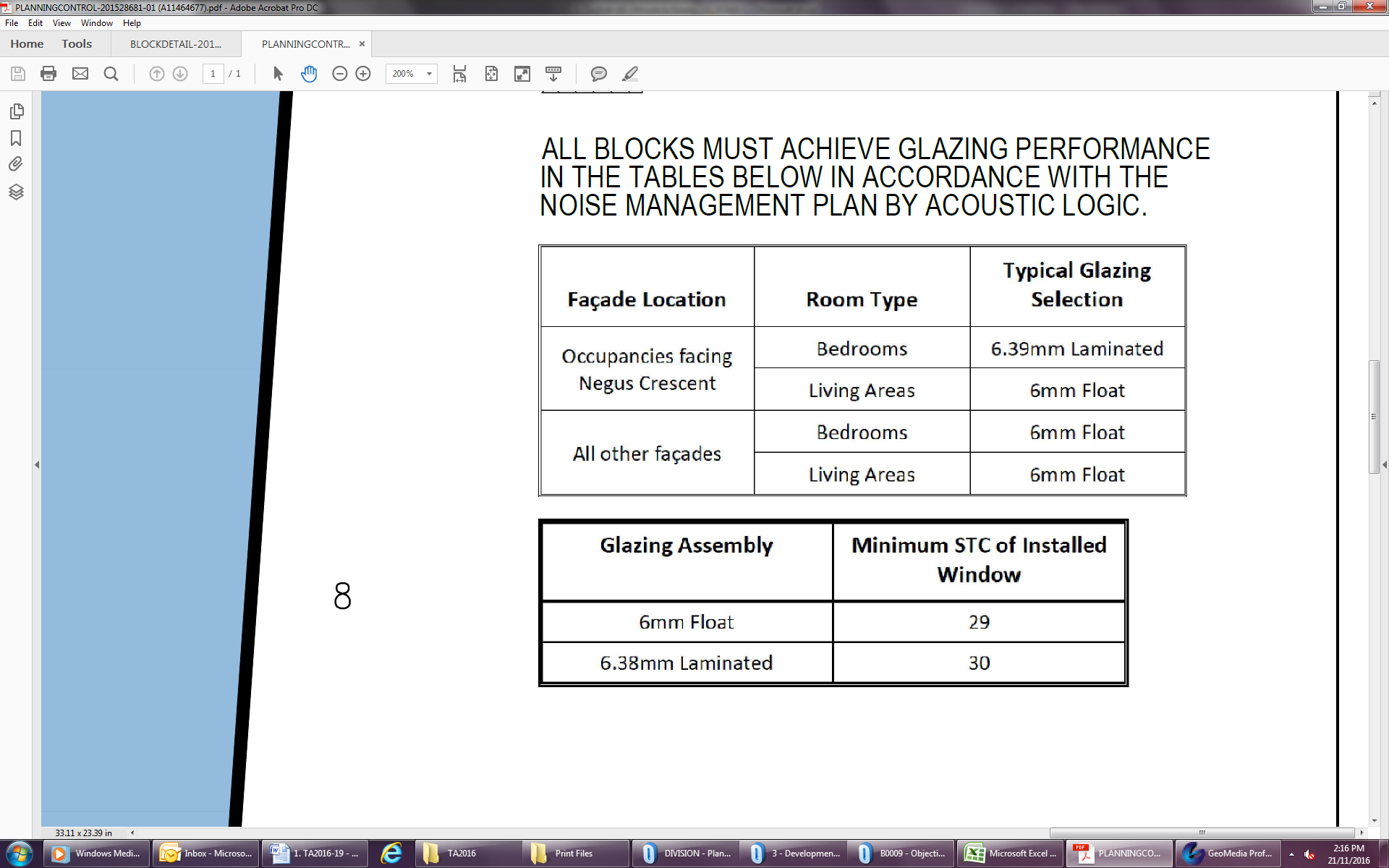 Note: STC = sound transmission classTable 1. Glazing requirements2.2.3 Watson Precinct Code – ongoing provisionsInsert  OP1 – Watson residential areaThis part applies to blocks and parcels identified in area OP1 shown on the Watson Precinct Map. ing and site controls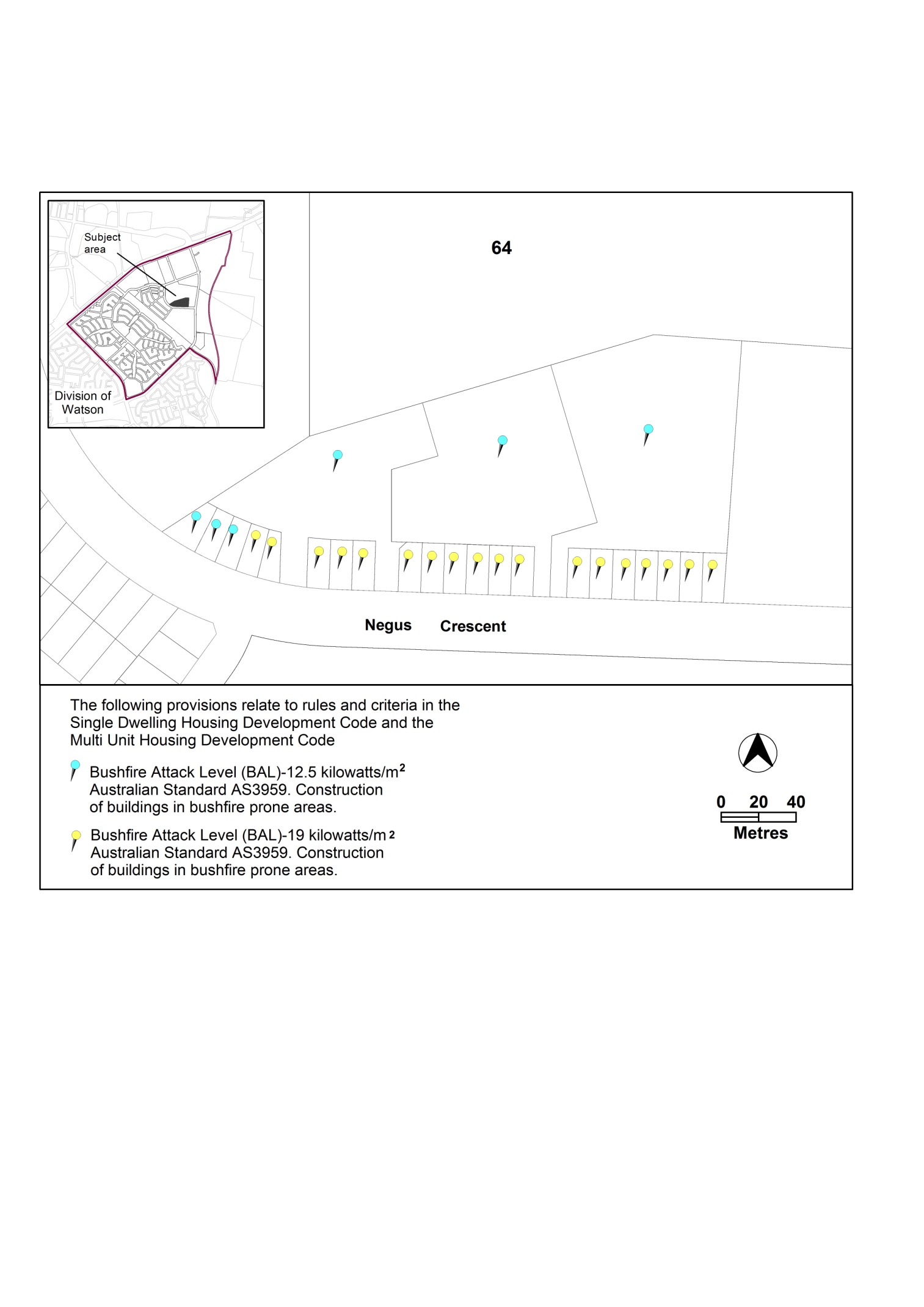    Figure 2 Watson residential area ongoing provisionsTECHNICAL AMENDMENTThis section of the technical amendment document provides the actual instructions for implementing the changes to the Territory Plan.Territory Plan MapTerritory Plan MapThe Territory Plan map is varied as indicated below to identify the zones that apply to the land ceasing to be in a future urban area.Watson Precinct Map and CodeWatson Precinct Map and CodeSubstitute with Appendix A.Interpretation service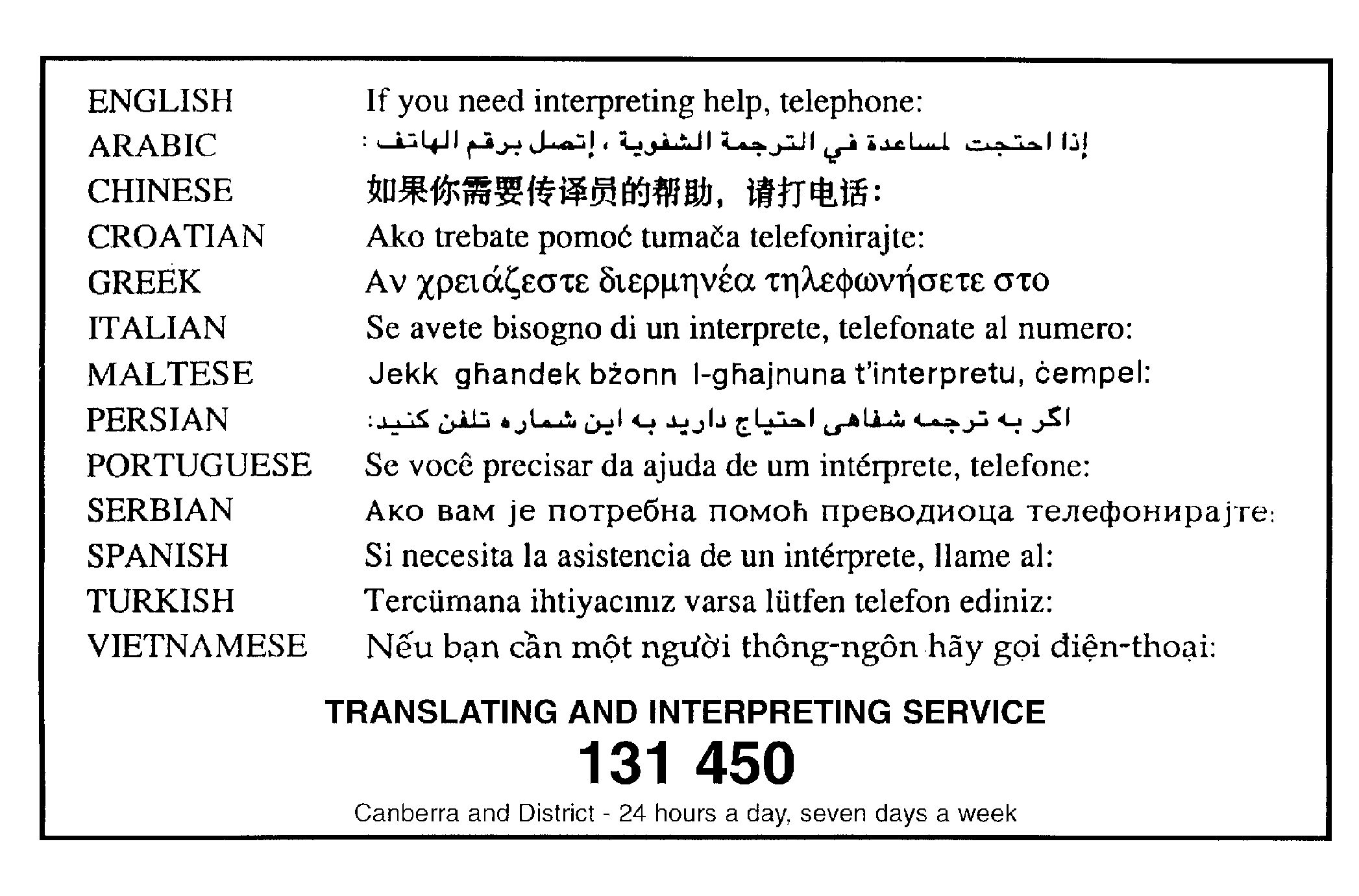 										Appendix A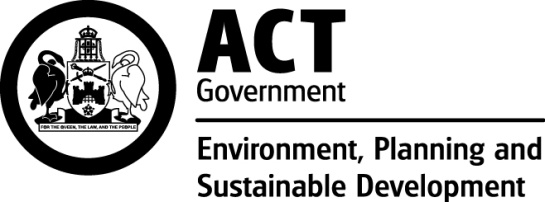 Watson Precinct Map and CodeThis page is intentionally blank.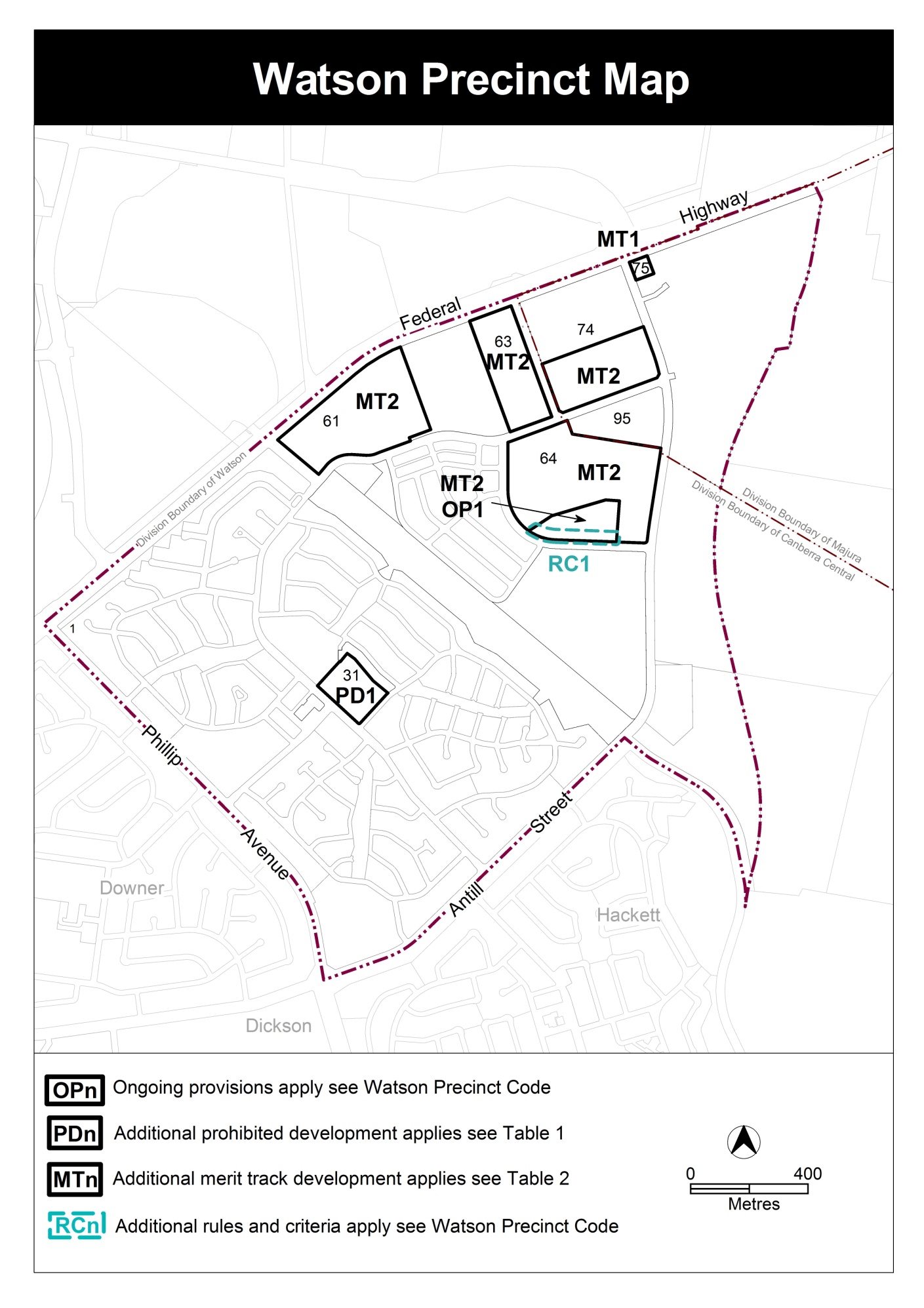 Assessment TracksThe following tables identify the additional prohibited development and additional merit track development for blocks and parcels shown in the Watson Precinct Map (identified as PDn or MTn). Development that is exempt from requiring development approval, other prohibited development and the minimum assessment track applicable to each development proposal is set out in the relevant zone development table.The following tables constitute part of the relevant zone development table.Table 1 – Additional prohibited developmentTable 2 – Additional merit track developmentWatson Precinct CodeContentsIntroduction	4Additional rules and criteria	6RC1 – Residential	6Element 1:  Building and site controls	6Other ongoing provisions	8OP1 – Watson residential area	8FiguresFigure 1  Watson residential area 1	7Table 1  Glazing requirements	7Figure 2  Watson residential area ongoing provisions	8NameThe name of this code is the Watson Precinct Code.ApplicationThe code applies to the Division of Watson.Purpose This code provides additional planning, design and environmental controls for specific areas or blocks and may also contain references to provisions in other codes.  In conjunction with other relevant codes it will be used by the Authority to assess development applications and offer guidance to intending applicants in designing development proposals and preparing development applications.StructureThis code contains additional rules and/or criteria for particular blocks or parcels identified as areas RCn on the precinct map, to be read in conjunction with the relevant development code. It may also contain sub-parts.Each element has one or more rules and, unless the respective rule is mandatory, each rule has an associated criterion. Rules provide quantitative, or definitive, controls.  By contrast, criteria are chiefly qualitative in nature.In some instances rules are mandatory. Such rules are accompanied by the words “This is a mandatory requirement. There is no applicable criterion.”  Non-compliance with a mandatory rule will result in the refusal of the development application. Conversely, the words “There is no applicable rule” are found where a criterion only is applicable.Code hierarchyUnder the Planning and Development Act 2007, where more than one type of code applies to a development, the order of precedence if there is inconsistency of provisions between codes is: precinct code, development code and general code. If more than one precinct code applies to the site, the most recent precinct code takes precedence to the extent of any inconsistency.DefinitionsDefined terms, references to legislation and other documents are italicised.  Definitions of terms used in this code are listed in part 13 of the Territory Plan or, for terms applicable only to this code, associated with the respective rule.AcronymsEPA		ACT Environment Protection AuthorityESA		ACT Emergency Services Agency EPSDD 	ACT Environment, Planning and Sustainable Development 				DirectorateNCA		National Capital AuthorityP&D Act	Planning and Development Act 2007TCCS 	 ACT Transport Canberra and City ServicesAdditional rules and criteriaThis part applies to blocks and parcels identified in the Watson Precinct Map (RCn). It should be read in conjunction with the relevant zone development code and related codes.RC1 – Residential This part applies to blocks and parcels identified in area RC1 shown on the Watson Precinct Map.  Building and site controlsFigure 1  Watson residential area 1Note: STC = sound transmission classTable 1  Glazing requirementsOther ongoing provisionsThis part applies to blocks and parcels identified as ongoing provisions (OPn) in the Watson Precinct Map. It should be read in conjunction with the relevant zone development code and related codes.OP1 – Watson residential areaThis part applies to blocks and parcels identified in area OP1 shown on the Watson Precinct Map.  Figure 2  Watson residential area ongoing provisionsInterpretation serviceRulesCriteria1.1  Setbacks	1.1  Setbacks	R1This rule applies to blocks or parcels in locations identified in Figure 1.Minimum setback to the rear boundary of zero metres permitted for the lower floor level. This is a mandatory requirement. There is no applicable criterion.1.2  Height restrictions	1.2  Height restrictions	R2Maximum height of building or structure is          8 metres within the shaded area identified in Figure 1.This is a mandatory requirement. There is no applicable criterion.1.3  Noise abatement	1.3  Noise abatement	R3This rule applies to blocks or parcels in locations identified in Figure 1.All blocks must achieve a minimum glazing performance in accordance with Table 1. This is a mandatory requirement. There is no applicable criterion.Additional prohibited developmentAdditional prohibited developmentAdditional prohibited developmentSuburb precinct map labelZoneDevelopmentPD1CFZretirement village supportive housingAdditional merit track development that may be approved subject to assessmentAdditional merit track development that may be approved subject to assessmentAdditional merit track development that may be approved subject to assessmentSuburb precinct map labelZoneDevelopmentMT1CZ6service stationMT2CZ6RESIDENTIAL USEIntroduction RulesCriteria1.1  Setbacks	1.1  Setbacks	R1This rule applies to blocks or parcels in locations identified in Figure 1.Minimum setback to the rear boundary of zero metres permitted for the lower floor level. This is a mandatory requirement. There is no applicable criterion.1.2  Height restrictions	1.2  Height restrictions	R2Maximum height of building or structure is          8 metres within the shaded area identified in Figure 1.This is a mandatory requirement. There is no applicable criterion.1.3  Noise abatement	1.3  Noise abatement	R3This rule applies to blocks or parcels in locations identified in Figure 1.All blocks must achieve a minimum glazing performance in accordance with Table 1. This is a mandatory requirement. There is no applicable criterion.